NEW CREDIT APPLICATION 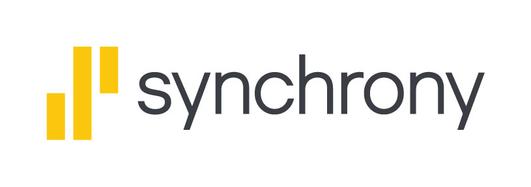 Applicant Information All fields are required unless otherwise noted First Name				MI				Last Name			____________________________                   ________________________                       _________________________________________            Date of Birth			Email Address			Social Security Number or ITIN____________________________             _______________________________                __________________________________________Home Phone			Business/Work Phone              		 Mobile Phone____________________________                 __________________________                    __________________________________________Mailing Address						         Apartment (OPTIONAL)_______________________________________________________________________	       ______________________________City					State				Zip Code______________________________	___________________________                   	     _______________________________
        Housing Status	          			    	 Monthly Net Income (from all sources)____Own ___Rent ___other 			  	   _____________________________________________Primary ID Type			Issuing State			Exp. DateDriver’s License ____		        __________________________ 	______________________________Government Issued ID____ Green/Resident/Alien Card____Military ID___Passport ___State issued ID___
 Secondary ID Type				Issuer				Exp. DateCredit Card _____			    _______________________		   __________________________Other ____________________________  I ask Synchrony Bank (“SYNCB”) to issue me a SYNCB Credit Card (the “Card”) and I agree: To the SYNCB Credit Card agreement (“Agreement”). I am providing the information in this application to SYNCB and to merchants that accept the Card and program sponsors (and their respective affiliates), and I consent to SYNCBʼs providing information about me to merchants that accept the Card and program sponsors' (and their respective affiliates) for their own business purposes. SYNCB may obtain credit reports and other information, including employment and income, about me to evaluate my application and for other purposes. SYNCB, and any other owner or servicer of my account, may contact me about my account, including through text messages, automatic telephone dialing systems and/or artificial or prerecorded voice calls for informational, servicing or collection related communications, as provided in the Address/Phone Change and Consent To Communications provisions of the Agreement. I also agree to update my contact information. The Agreement will govern my account and includes: (1) a resolving a dispute with arbitration provision that limits my rights unless: (a) I reject the provision by following the provision's instructions or (b) I am covered by the Notice for Active Duty Military Members and their Dependents set forth in the Agreement; and (2) makes each applicant responsible for paying the entire amount of credit extended. Federal law requires Synchrony Bank to obtain, verify and record information that identifies applicants when opening an account. SYNCB will use applicants' name, address, date of birth, and other information for this purpose. If you apply with a Joint Applicant, each of you will be jointly and individually responsible for obligations under the Agreement and by signing below, you each agree that you intend to apply for joint credit. PLEASE SEE THE ATTACHED CREDIT CARD AGREEMENT FOR RATES, FEES & OTHER COST INFORMATION._________________________________________________________________				_________________________________________________Applicant Signature						Date					